《轻松学CAD》第1单元课程单元教学设计单元名称：   绘制五角星与多角形（一）    所属系部：      海洋技术系       制定人：          王文哲           合作人：          石艳玲           制定时间：       2021年11月        日照职业技术学院《轻松学CAD》课程单元教学设计单元标题：绘制五角星与多角形（一）单元标题：绘制五角星与多角形（一）单元标题：绘制五角星与多角形（一）单元标题：绘制五角星与多角形（一）单元标题：绘制五角星与多角形（一）单元教学学时 单元教学学时 2学时在整体设计中的位置第1次学习目标能力（技能）目标能力（技能）目标知识目标知识目标学习目标能够绘制简单的直线对象能够绘制简单的直线对象1.了解AutoCAD2012软件的功能；2．熟悉AutoCAD软件工作界面所包括的内容；3．掌握绘制直线的方法；4．掌握图形文件的管理方法。1.了解AutoCAD2012软件的功能；2．熟悉AutoCAD软件工作界面所包括的内容；3．掌握绘制直线的方法；4．掌握图形文件的管理方法。训练任务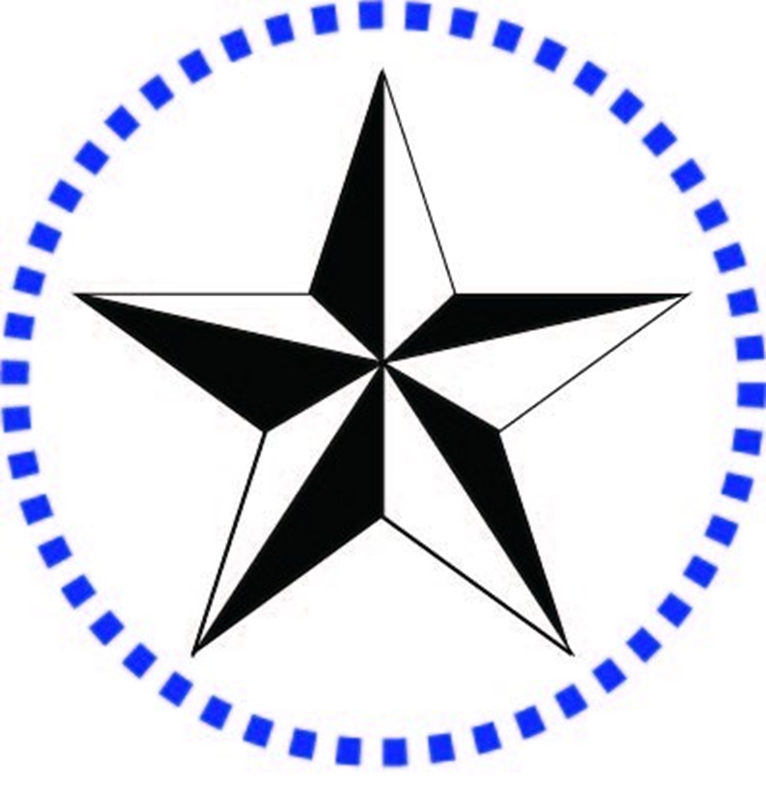 1.新建、打开、保存、另存图形文件；2.直线对象的绘制。案例：绘制五角星1.新建、打开、保存、另存图形文件；2.直线对象的绘制。案例：绘制五角星1.新建、打开、保存、另存图形文件；2.直线对象的绘制。案例：绘制五角星1.新建、打开、保存、另存图形文件；2.直线对象的绘制。案例：绘制五角星教学组织过程教学材料教材：“十二五”职业教育国家规划教材《计算机绘图—AutoCAD 2012》多媒体资源：课件、图片库；网站：云课堂。教材：“十二五”职业教育国家规划教材《计算机绘图—AutoCAD 2012》多媒体资源：课件、图片库；网站：云课堂。教材：“十二五”职业教育国家规划教材《计算机绘图—AutoCAD 2012》多媒体资源：课件、图片库；网站：云课堂。教材：“十二五”职业教育国家规划教材《计算机绘图—AutoCAD 2012》多媒体资源：课件、图片库；网站：云课堂。作业总结本单元知识点，分析绘图中存在的问题。总结本单元知识点，分析绘图中存在的问题。总结本单元知识点，分析绘图中存在的问题。总结本单元知识点，分析绘图中存在的问题。